È data la funzione reale .Determina l’immagine di .    Quale argomento ha per immagine rispetto a f?Il punto A appartiene al grafico di f?
Nel grafico sono rappresentate le due funzioni affini reali
  
		

Ricava dal grafico il valore dei parametri t, s, r e v.
  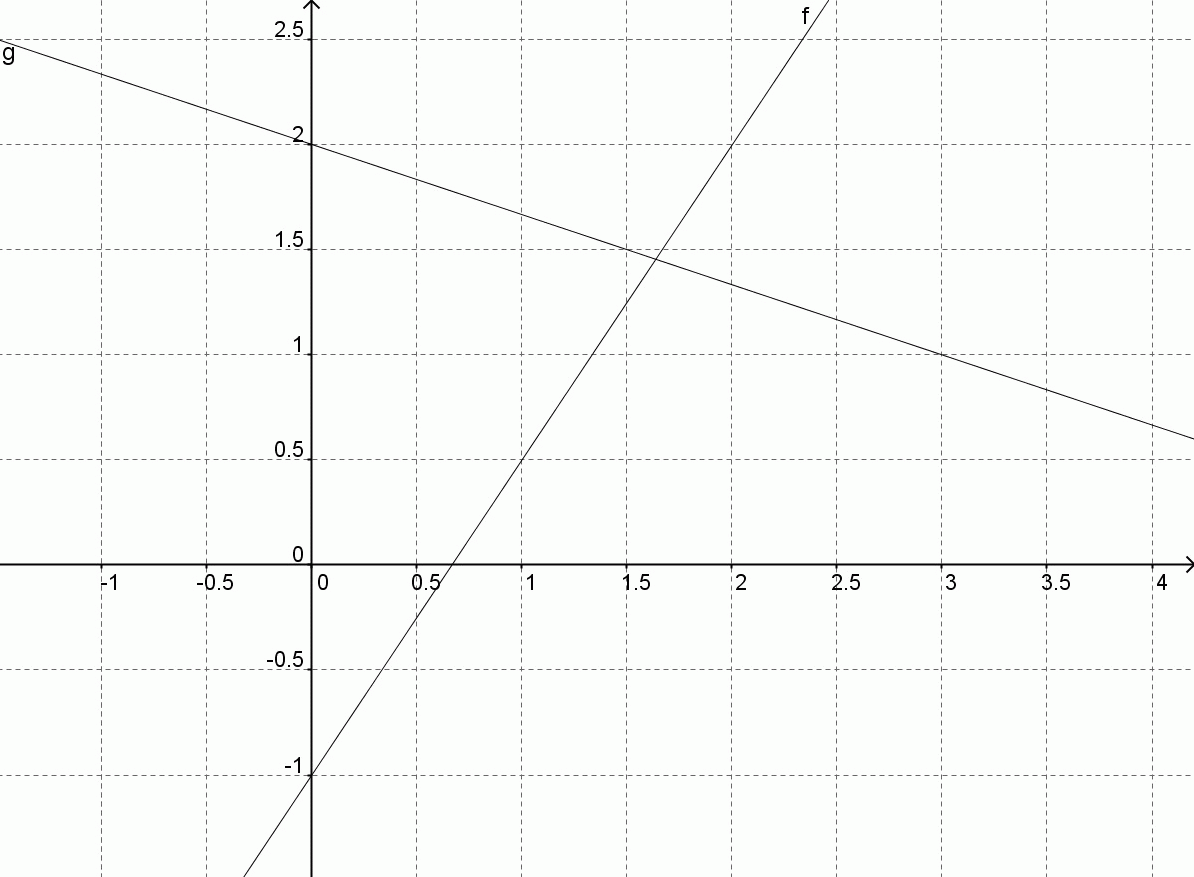 Funzione affineDetermina la forma algebrica della funzione affine f, il cui grafico passa per i punti A(3 ; –5) e B(4 ; 8).Determina la forma algebrica della funzione affine g, il cui grafico è parallelo a quello di f e passa per il punto C(2 ; 7).Nella gran parte dei paesi del mondo, per misurare la temperatura, si usa il grado Celsius (°C). Negli Stati Uniti invece si usa un’altra unità, il grado Fahrenheit (°F).
Per convertire dai gradi Celsius (x) ai gradi Fahrenheit (y) si può usare una funzione affine del tipo:  Trova a e b (e quindi la funzione) sapendo che:
  
 		50 °C =    e   = .A quanti gradi Fahrenheit corrisponde una temperatura di 0°C?C’è una temperatura il cui valore in Celsius è uguale a quello in Fahrenheit. Qual è questa temperatura?Un autonoleggio affitta auto con due piani di prezzi:
- Piano A: 100 Fr più 20 centesimi al km.
- Piano B: 40 Fr più 50 centesimi al km.Cosa c’entra questo esercizio con la funzione affine?A partire da quanti km percorsi mi conviene il Piano A?Considera la funzione affine Poni   e .
Determina per quale valore di  si ha .Determina m e t affinché risultino verificate contemporaneamente le due condizioni  f(3) = 1 e f(1) = 2.Nell’esercizio 4.a) hai trovato la funzione che trasforma un valore in gradi Celsius in uno in gradi Fahrenheit.
Quale funzione trasforma invece i Fahrenheit nei Celsius?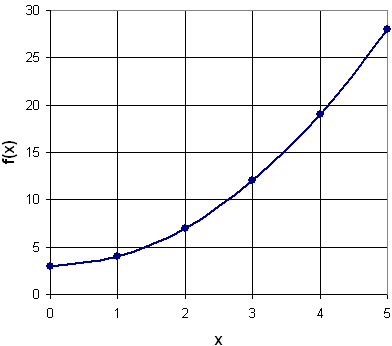 Esercizi di apprendimento sulla funzione affine